Name: ……………………………………………………………	Index No.:……………………................School: ………………………………………………………….	Candidate’s Sign:……………………...                                                                                                         Date:…..……………………………….232/3PHYSICSPRACTICALPAPER 3JULY/AUGUST - 2015TIME: 2 ½ HOURSTRANS-NZOIA COUNTY JOINT EVALUATION EXAM – 2015Kenya Certificate of Secondary Education (K.C.S.E)PHYSICSPAPER 32 ½ HOURSINSTRUCTIONS TO THE CANDIDATES:Write your name, index number, sign and date in spaces provided aboveAnswer all the questions in section I and II in the spaces provided in the question paper.You are supposed to spend the first 15 minutes of the 2 ½ hours allowed for this paper reading the wholepaper carefully before commencing your work.Marks are given for a clear record of the observations actually made, their suitability, accuracy and the use made of them.Candidates are advised to record their observations as soon as they are made.Non-programmable silent electronic calculators and KNEC mathematical tables may be used.For Examiner’s Use Only:-QUESTION 1: PART I			PART II				QUESTION 2: PART 1 			 PART 1I GRAND TOTAL	This paper consists of 8 printed pages.Candidates should check the question paper to ascertain that all pages are printed as indicated. And that no questions are missing.You are provided with the following apparatus:CandleA plane mirrorLens holder4 optical pinsMetre RuleA soft boardCross wireA piece of cellotapeScreen2 White plain sheets of  paperVernier calipers (To be shared)4 office pinsA glass blockProtractorPART IProceed as follows:-i) Arrange the apparatus as shown in the fig. 1 below.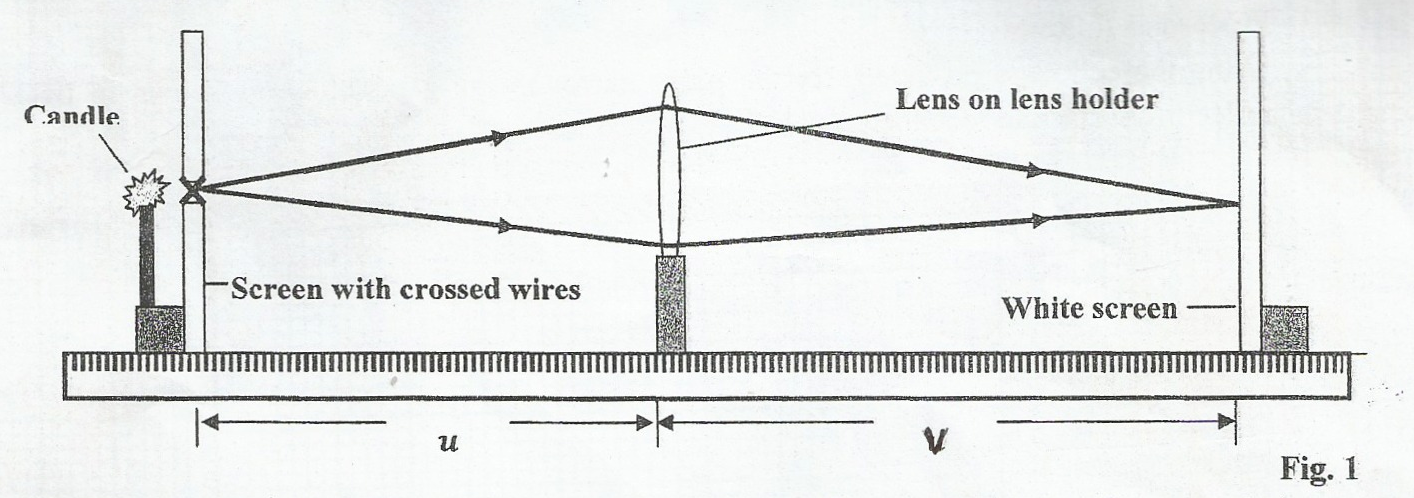 ii) Place the cross – wire before the lens so that u = 28 cm. The lit candle should be placed close to the    cross-wire.iii) Adjust the position of the screen until a sharp image is cast on the screen.iv) Measure and record the image distance, v in the table 1.v) Repeat the same procedure for the other values in the table.               vi)  Plot a graph of u (y-axis) against v                   vii) By finding the slope, use the equation m =  - 1 to determine the focal length f of the lens. 								(3 mks)                viii) Use the vernier calipers to measure:Thickness (T) of the lens = ……………………………………… cm		(1 mk)The diameter (D) of the lens = …………………………………….. cm		(1 mk)                ix)  Determine the angle  given that  					(2 mks)                     …………..……………………………………………………………………………………………….                       ………..………………………………………………………………………………………………..                       …………………………………………………………………………………………………………..                     PART II                   Proceed as follows:                   Using the cellotape provided, fix the plane mirror to the glass block as shown in fig. 2. The                    reflecting surface to face the glass block.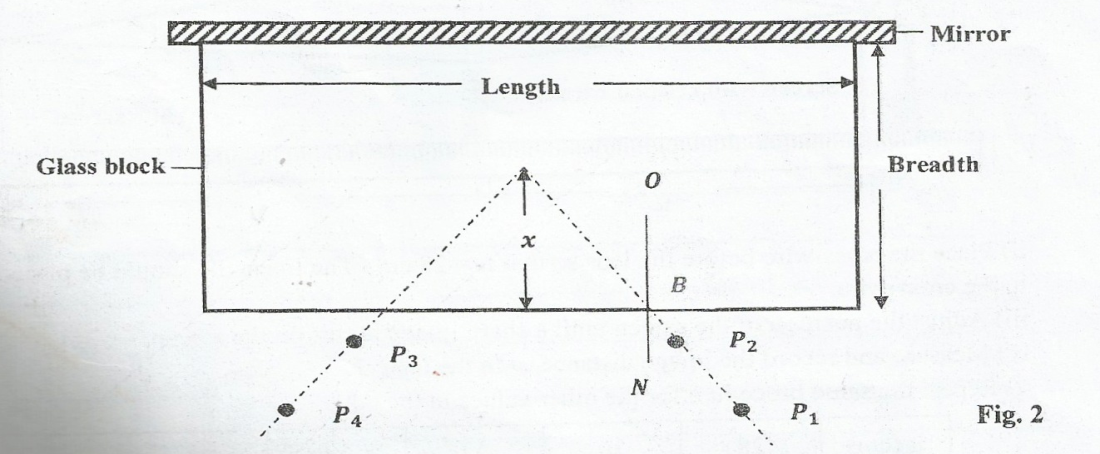 Measure the breadth, b of the glass block.						(1 mk)b =  …………………………………………………………………………………..……(i) With the use of the office pins, secure firmly a white plain paper on the board and place     the block together with attached mirrorii) Draw the outline of the glass block together with the mirror.iii) Remove the block and the mirror and draw a normal at B somewhere a quarter- way the       length of the outline you drew in (iii) above. Draw two different rays AB incident at B.       The incident rays should make angles 100 and 400.      Replace the glass block together with the attached mirror so as to exactly fit the outline                in (iii).    iv) Place the pins P1 and P2  along the 100 line. Locate the images of pins P1 and P2 as they     appear by non- parallax (the images of the pins appear to be in a straight line when      viewed through the glass block)v) Place the pins P3 and P4 so that the images of pins P1 and P2   are not seen.vi) Remove the glass block together with the attached mirror from the outline and produce     the lines joining P1 to P2  and P3 to P4 so that they intersect at C.     Measure and record the distance x in the table below.   NB: It may be necessary to draw another outline so as to avoid congestion of            construction line                                     (1mk)
vii) Calculate the average xavg of the values of x in the table above.		(1 mk)     xavg = …………………………………………………………………………..viii Determine the refractive index of the glass block using the formula.		(1 mk)      Refractive index,  of glass  =   b		   xavg                                    ………………………………………………………………………………………..                                   ……………………………………………………………...........................................                                   ………………………………………………………………………………………..                             QUESTION 2                                 PART 1               2.        You are provided with following:-Seven connecting wiresA jockeyA cell holderA new dry cellA voltmeter Nichrome wire labelled AB  and attached on a millimetre scale.                       Proceed as follows:                       Set up the circuit as shown below in figure 2.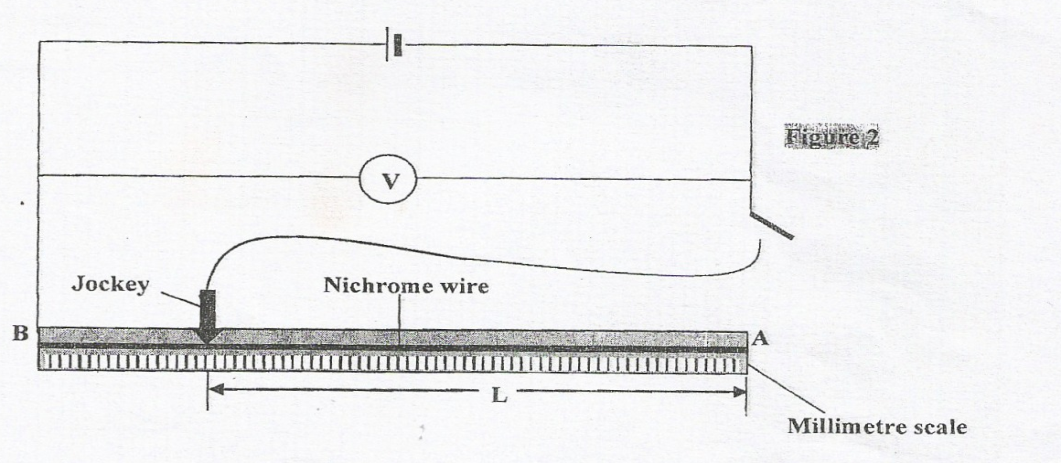 i) Place the jokey on AB so that the length marked L is 90 cm. Open the switch and record the voltmeter reading V1							(1 mk)          V1 ………………………………………………………..VPrecaution: The switch should be left open when the readings are not being taken.ii) Now, close the switch and note the new reading of the voltmeter, V2 when L = 90 cm    and record this value in table 2 belowiii) Repeat part (ii) for other values of L in table 2.iv) Complete the table for the values of V where V = (V1 – V2)Plot a graph of   (y – axis) against L.						(5 mks)                            Table 3								(5 mks)The relationship between V and L is given by the equation.WL = 12  - 1    where R and  W are constants100      R    VUse your graph to determine:i) The slope S of the graph.								(2 mks)………………………………………………………………………………………………………………………………………………………………………………………………………………………………………………………………………………………………………………………………………………………………………………………………ii) The value of W.									(1 mk)………………………………………………………………………………………………………………………………………………………………………………………………iii) The value of R								(2 mks)………………………………………………………………………………………………………………………………………………………………………………………………PART IIYou are provided with the following:Boiling tube1000 ml beakerSand in a small beakerVernier calipers (to be shared)A weighing balance (to be shared)Metre rule / a half metre rule / 30 cm rule/ 15cm ruleSpatula and waterProceed as follows:a)Set up the apparatus as shown in the figure below by adding sand into the boiling tube until the boiling tube just floats upright.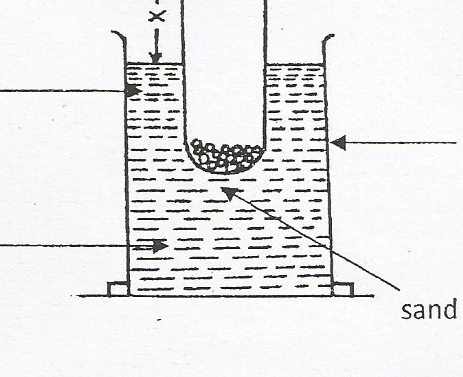 b) Measure the length x								(½ mk)x = …………………………………………. cmsc) Measure the whole length of the test tube y.						(½ mk)y = …………………………………………… cmd) Determine the external diameter of the test tube using the vernier caliper.i) External diameter = …………………………………. cm					(½ mk)ii) External radius, r = …………………………………… cm				(½ mk)e) Measure the mass of the test tube and its contents.Mass, M = ………………………………………………. g					(1 mk)f) Determine the density of water given that: p =   7M22r2 (y – x)								(1 mk)VViviiviiia        bixTotalMaximum Score4531          12Candidate’s ScoreAb vib viib viii          TotalMaximum Score1111Candidate’s Scorea ia ivBc  ic iic iii    TotalMaximum Score155212Candidate’s ScoreBCd id  iief     TotalMaximum Score½ ½ ½ ½ 11Candidate’s Scoreu (cm)283032343638v (cm)m = Angle i0100400Distance x (cm)L(cm)908070605040V2 (Volts)V = (V1 – V2) (Volts) (V-1)